1-6 Ordered Pairs and Relations A set of ordered pairs such as {(1,2) (2,4) (3,0) (4,5)} is a RELATION. The DOMAIN of the relation is the set of x-coordinates. The RANGE of the relation is the set of y-coordinates.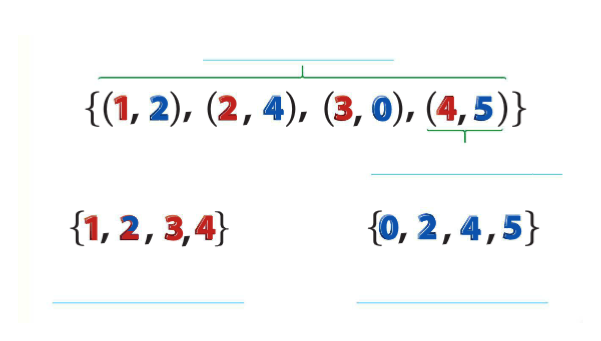 Label the set to the right with the terms domain, ordered pair, range, and relation.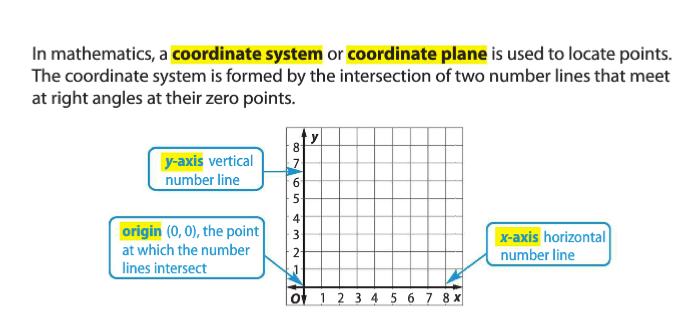 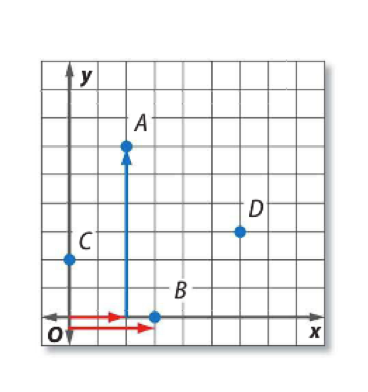 Write the ordered pair that names each point:A				CB				D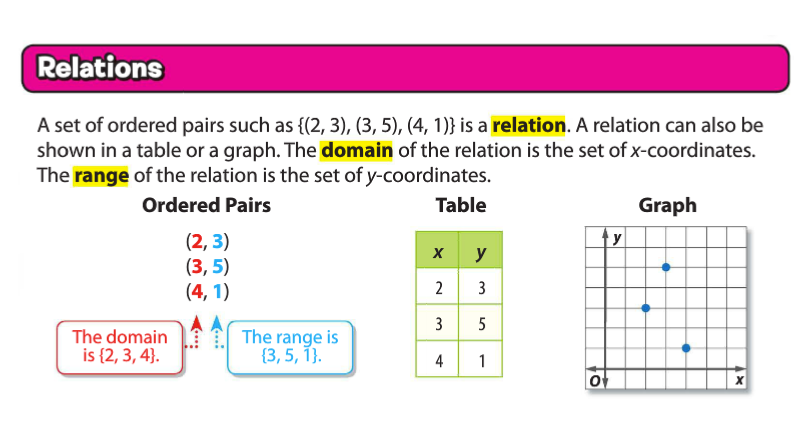 A seahorse swims at a rate of about 5 feet per hour.A) 	Make a table of ordered pairs in which the x-coordinate represents the hours and the y-coordinate represents the number of feet for 1, 2, and 4 hours.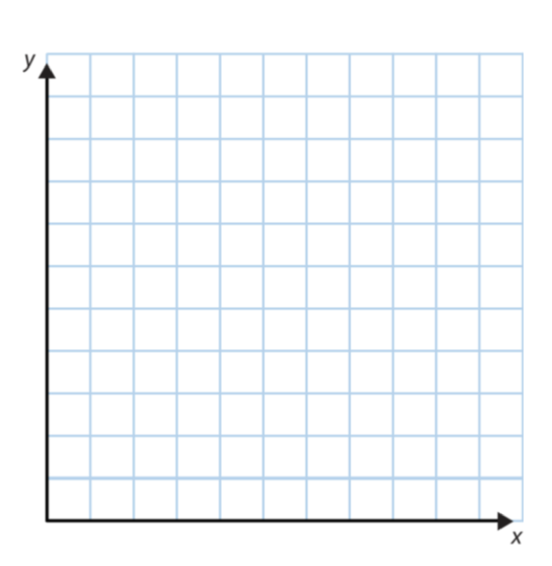 B) 	Graph the ordered pairs and describe the graph.Mrs. Drown is hiking in a state park. She averages 3 miles per hour.A)	Make a table of ordered pairs in which the x-coordinate represents the number of hours and the y-coordinate represents the number of miles hiked in 1,2,4, and 6 hours.B)	Graph the ordered pairs.